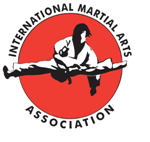 I.M.A.A Interclub Tournament – Sunday 5th June, 2011Patterns/Forms Medal Results:Little Dragons Patterns:Little Dragons Patterns:GoldJake Rendle Silver 	Milly Taylor BronzeJoshua Taylor White Belt Patterns:White Belt Patterns:GoldLewis Churchill Silver 	Jacob Morse BronzeZak Roberts Yellow Tag Patterns:Yellow Tag Patterns:GoldMorgan Thomas Silver 	Thomas Pelosi BronzeKyle Williams-Corbin Yellow Belt Patterns:Yellow Belt Patterns:GoldGilbert Jackson Silver 	Amelia Robins BronzeOwen Powell Green Tags & Green Belts Patterns:Green Tags & Green Belts Patterns:GoldKian Urquhart Silver 	Logan Maskell BronzeCurtis Jenkins Blue Belts & Red Tags Patterns:Blue Belts & Red Tags Patterns:GoldTegan Ives Silver 	Ethan Seivwright BronzeJack Thompson Red Belts & Black Tags Patterns:Red Belts & Black Tags Patterns:GoldAlex Gould Silver 	Tomos Sharwood BronzeAdam Hansa Black Belt Patterns (up to 12 years):Black Belt Patterns (up to 12 years):GoldAyrton Mullins Silver 	Connor Sweeting BronzeSam Taylor Black Belt Patterns 13-17 years):Black Belt Patterns 13-17 years):GoldVictoria Jeffs Silver 	Rhys Thomas BronzeRobert Monk Adult Patterns:Adult Patterns:GoldDaniel Jones Silver 	Christopher Richards BronzeMartin Bebell Kickboxing Forms:Kickboxing Forms:GoldJessica Heybyrne Silver 	Camron Griffiths BronzeMichael Williams 